ZIT  ANLAMLI KELİME BULMACA OYUNU	*ö.Eşiyok*BAŞLANGIÇ(16)(1)2 KARE İLERLE1 KARE GERİ(15)(2)KARE İLERLE1 KARE GERİ(14)(3)KARE İLERLEKARE GERİ(4)KARE İLERLE2 KARE GERİ(5)2 KARE İLERLEBEKLEME(6)1 KARE İLERLE1 KARE İLERLE 1 KARE İLERLE   1 KARE GERİNOKTASIKARE İLERLE 	BEKLEME NOKTASINA DÖN(17)KARE İLERLEKARE GERİ(18)TEKRAR OYNA 1 KARE GERİ(19)KARE İLERLE    3 KARE GERİ(20)KARE İLERLEKARE GERİ2 KARE GERİ(21)TUR BEKLE(13)KARE İLERLEKARE GERİ(12)2 KARE İLERLE1 KARE GERİ(11)3 KARE İLERLE1 KARE GERİ(22)BEKLEME NOKTASI(10)KARE İ LERLE    1 KARE GERİ1 KARE GERİ(7)1 KARE İLERLE1 KARE GERİ(8)KARE İLERLEKARE GERİ(9)1 KARE İ LERLE   1 KARE GERİ2 KARE İLERLE1 KARE GERİ(36)YERİNDE KAL BEKLEMENOKTASINA DÖN(35)BEKLEME NOKTASI(1 TUR BEKLE)(34)(23)KARE İLERLE   2 KARE GERİ(24)2 KARE İLERLE     1 KARE GERİ(25)YERİNDE KAL 1 KARE GERİ(26)2 KARE İLERLE1 KARE GERİ(37)1 KARE İLERLEKARE İLERLE1 KARE İLERLE   2 KARE GERİ2 KARE İLERLE   3 KARE GERİ(38)KARE İLERLE   1 KARE GERİ(39)KARE İLERLE   1 KARE GERİ(40)KARE İLERLE   2 KARE GERİ(41)2 KARE İLERLE   1 KARE GERİ(42)   2 KARE GERİBEKLEME NOKTASI(1 TUR BEKLER)(33)2 KARE İLERLE   1 KARE GERİ(32)1 KARE İLERLE1 KARE GERİ(31)KARE İLERLE BEKLEMENOKTASINA DÖN(30)1 KARE İLERLE   1 KARE GERİ(27)TEKRAR OYNA 1 KARE GERİ(28)2 KARE İLERLE1 KARE GERİ(29)2 KARE İLERLE1 KARE GERİ   1 KARE GERİ1 KARE İLERLE 	BEKLEME NOKTASINA DÖNBEKLE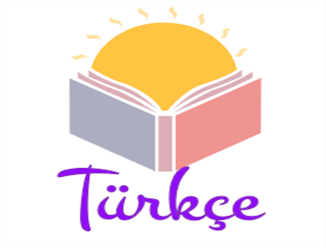 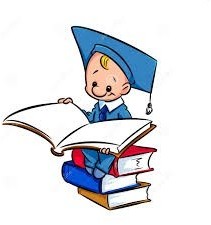 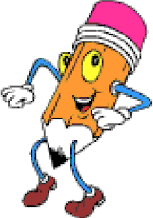 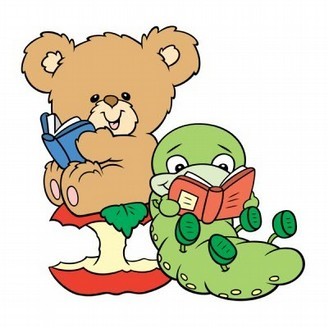 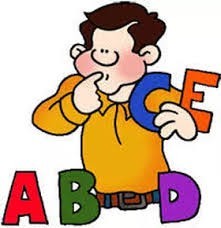 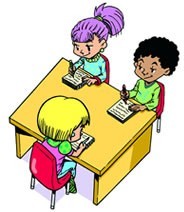 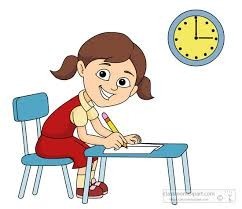 